2.B	24.04.2020. Ponavljanje nastavnih sadržajaHvaljen Isus i Marija! Ovaj tjedan ćemo ponoviti što se sve dogodilo na Uskrs. 1. Za ovaj zadatak potrebna ti je pomoć roditelja. Roditelji će ti pomoći čitati zadatke, a ti ćeš pronaći karticu koja odgovara pročitanom zadatku. Pored točnog rješenja upiši broj pitanja. Sretno  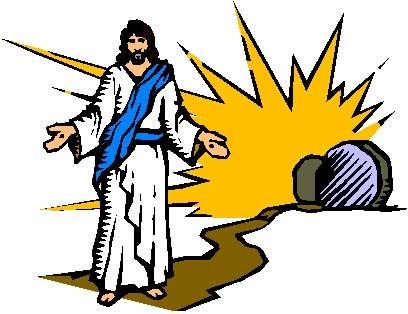 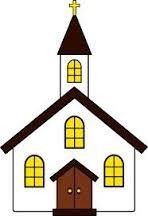 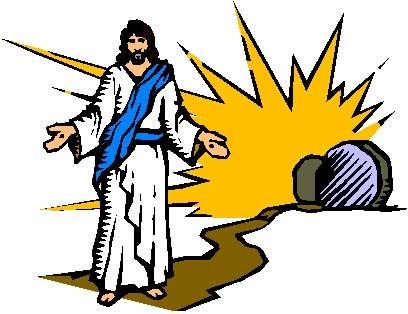 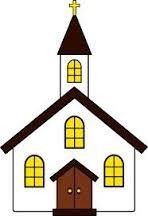 Najveći simbol Uskrsa - četveronožna životinjaTko je prvi došao na grob?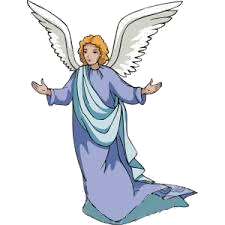 Uskrsli IsusZnak pobjede svjetla nad tamom (mrakom)Tko je javio ženama da je Isus živ?Čovjek koji je čuvao Isusov grobMalena pernata životinja simbol UskrsaIsusov grob na KalvarijiMjesto za molitvu i uskrsnu svetu MisuHrana koju nosimo na blagoslov na Uskrs?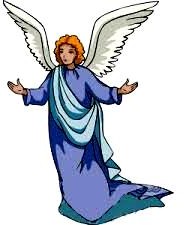 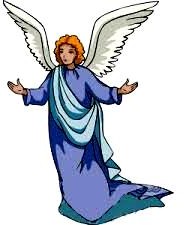 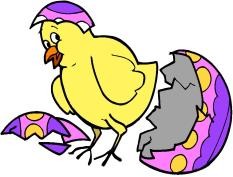 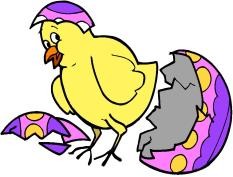 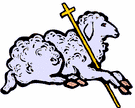 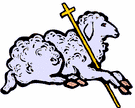 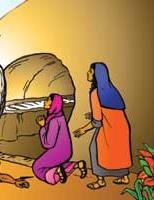 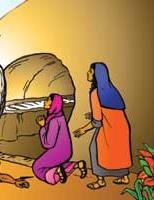 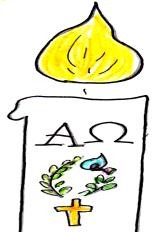 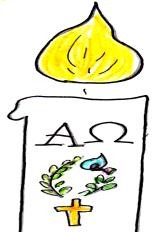 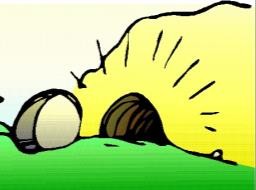 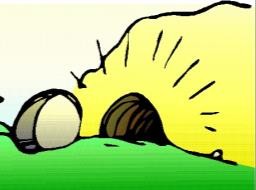 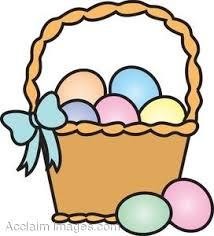 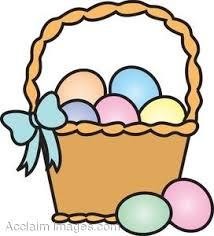 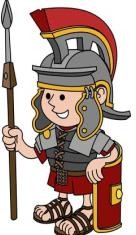 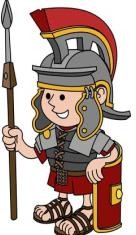 